THE PROGRAMM  Friendship week in MOSCOW  «Spasskaya Tower»for 27 August  - 02 September 2018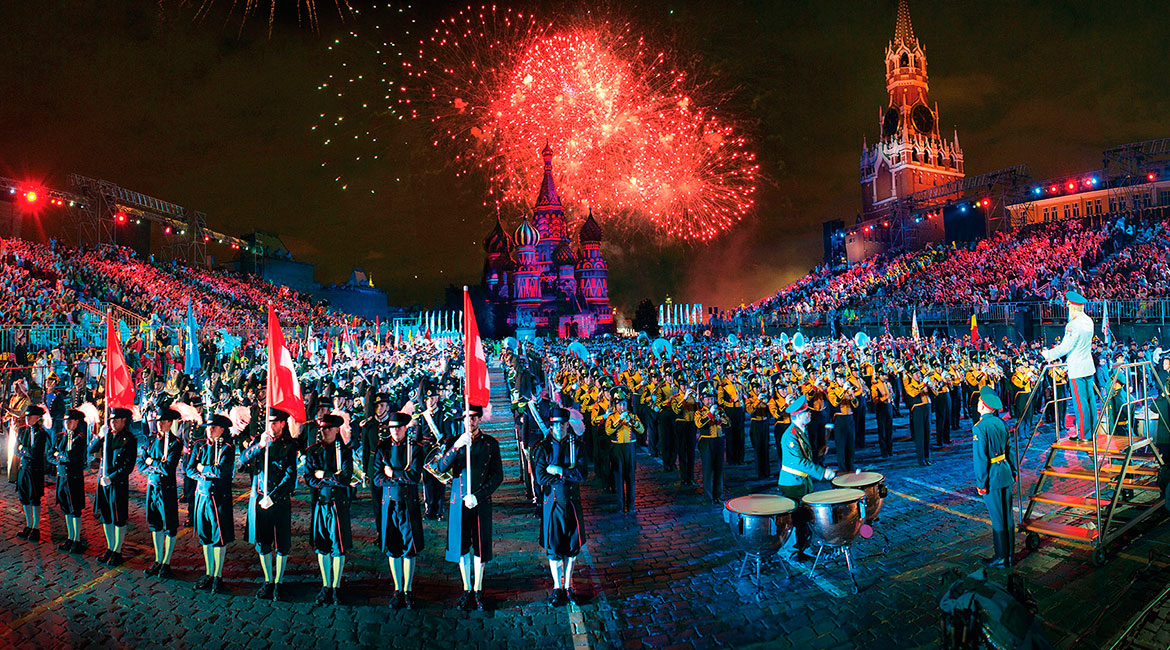 27th of August, Monday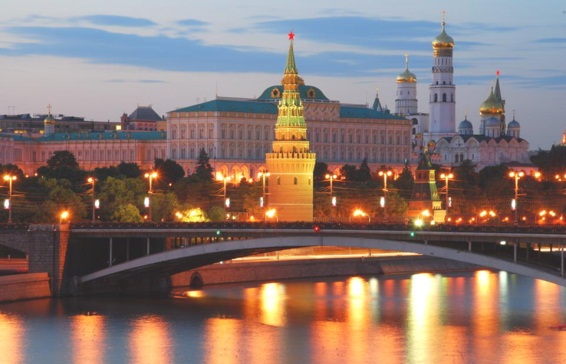 	•    Meeting at the AirportArriving at the HotelDinnerEvening walk by Moscow28th of August, Tuesday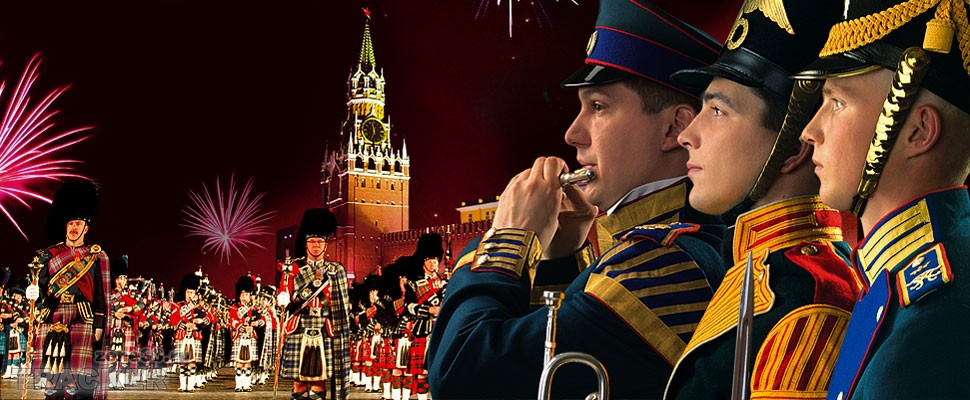 BreakfastVisit to  the police stations LunchDinnerThe Festival Spasskaya Tower29th of August, Wednesday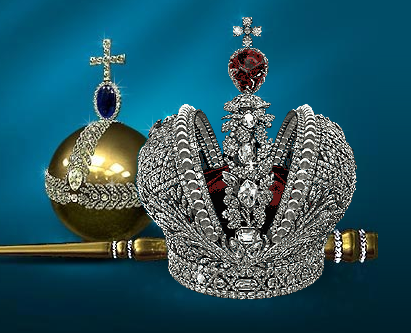 BreakfastThe Diamond Fund, The Armory Museum, The KremlinLunchThe Zaryadye ParkFree time Dinner30th of August, Thursday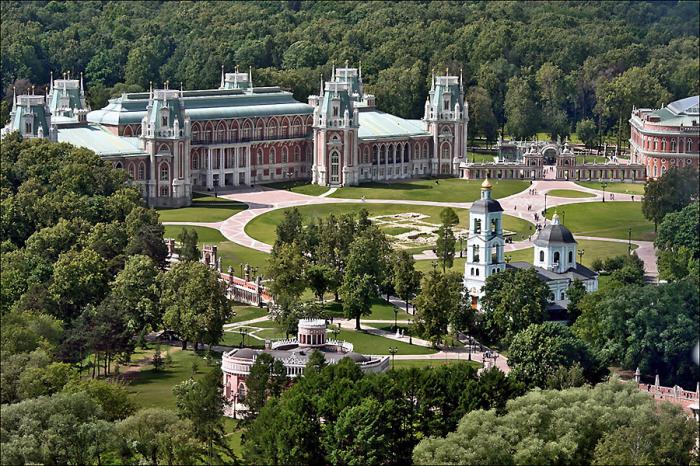 BreakfastThe museum-reserve TsaritsynoLunchVisit to the Office of the Moscow region IPADinner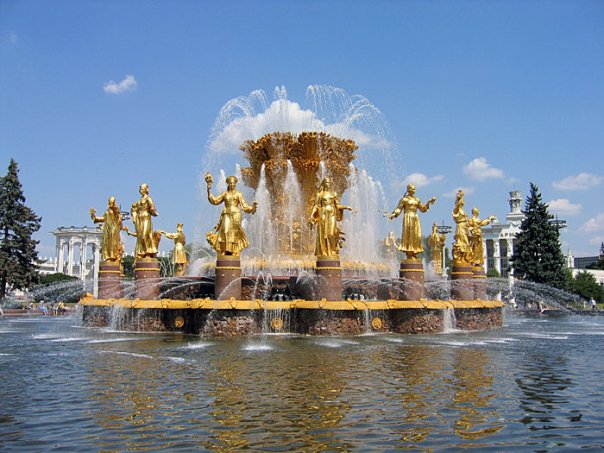 31th of August, FridayBreakfastVVC All-Union exhibition of achievementsLunchThe Moscow planetariumDinner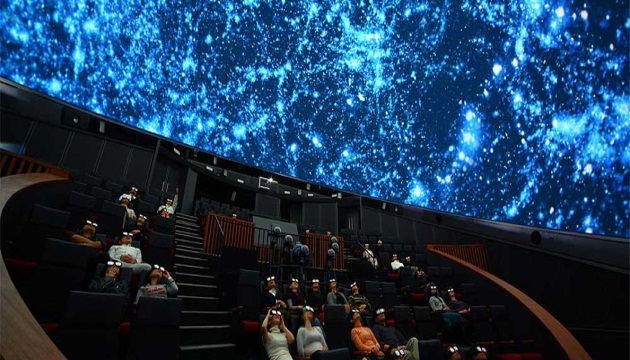 01th of September, SaturdayBreakfastThe Museum of Great Patriotic war. The Poklonnaya hill. Museum-panorama "Battle of Borodino "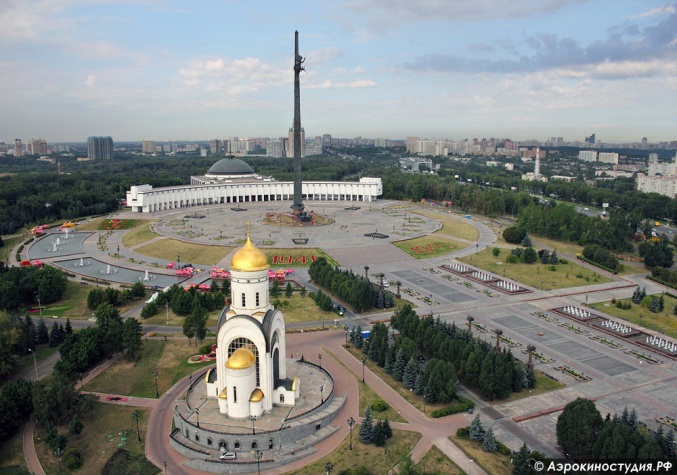 LunchFree time Gala dinner02th of September, SundayBreakfastTransfer to the Airport*The organizers reserve the right to make changes to the program, maintaining the quality of services offered.